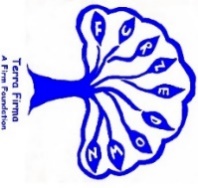 Furzedown Primary SchoolPremises OfficerJOB DESCRIPTIONPremises Officer Grade: Scale 5 Point 13-15Responsible to the School Business Manager for the efficient performance of their duties in relation to the maintenance, security and safety of the site.Hours of work: 36 Hours Per WeekGeneral dutiesCarry out porterage duties, such as moving furniture and equipment around the schoolMaintain the general school premises, furniture and fittings, and report any issues to The School Business Manager (SBM)Carrying out DIY projects and minor repairs to the site such as minor adjustments to doors and windows, replacement of locks, board up or replace windows, general carpentry repairs, change tap washers, replace light diffusers etc.In liaison with the school staff to maintain stock records as requiredArrange larger repairs and obtain quotes from contractorsIn liaison with the School Business Manager to order and supervise day to day repairs for approved contractors ensuring they are carried out to the correct standardCleaningCarry out daily cleaning and ad-hoc duties, such as litter picking and arranging the disposal of wasteCarry out emergency cleaning duties, such as gritting and cleaning up spillagesArrange an annual deep clean of classrooms, staffrooms, kitchen, dining areas, food tech areas and other frequently used spaces on school premisesTake responsibility of the maintenance of cleaning tools and products, including arranging replacements and ensuring good stock levelsSecurityMaintain the security of the school premises as the main key holder Lock and unlock the premises as required, including out of school hours when necessary, checking gates, windows, doors and fire escapes for the purpose of school use, cleaning, maintenance and emergency servicesCheck at the end of the day that all windows, doors and gates are locked, lights switched off, and gas and electrical appliances are turned offSet security alarm systems, report any potential security breaches, and respond to any alarms or other callouts following agreed proceduresCarry out regular checks of CCTV and alarm systems, locks, fire safety appliances, security gates and perimeter fencing, and ensure any necessary repairs are actionedAdvise the headteacher on all matters relating to school security and safety Health and safetyEnsure a safe working and learning environment in accordance with relevant legislation Carry out and record regular health and safety checks, including on legionella risk, play equipment, safety equipment, and any hazards on school premises; report any problems to the School Business ManagerProvide safe access to the school in cold weather conditions eg ensuring walkways/playgrounds are free Implementing risk management policies and risk assessments as directed by the Headteacher and/or School Business Manager.Operating and checking boiler and ventilation systems and ensuring that they are maintained to the correct standard including checking automated systems, time clocks etc.Checking fire appliances at regular intervals ensuring that they are serviced by the approved contractor, testing fire alarms weekly and keeping records of testing and evacuations. In addition to this the Premises Officer is responsible for managing checks and records on the boiler and water systems for legionella etc.Taking steps to keep the premises free from infestation from pests and vermin.In liaison with the School Business Manager, takes step to ensure that the premises are free from hazards and safe, warm and secure for pupils, staff and visitors.Monitor the work of contractors, ensuring safe working practice and quality of workResponsibilitiesBe committed to the safeguarding and promotion of the welfare of children and young peopleComply with the policies and procedures relating to child protection, health and safety, security, confidentiality and data protection, and equal opportunities, and report all concerns to an appropriate personIn liaison with other school-based staff operates the lettings system, ensuring that facilities are provided at the agreed level and that the areas let are returned to their normal use on time.To take part in Continued Professional Development (CPD) as required.Oversee maintenance program and schedule of worksReporting to the School Business Manager any spend against agreed budgets.Take appropriate action to identify, evaluate and minimise any risks to health, safety and security in the school working environmentContribute to the overall ethos/work/aims of the schoolEstablish constructive relationships and communication with all staff and other agencies/professionalsRecognise own strengths and areas of expertise and use these to advise and support othersParticipate in training and other learning activities and performance development as requiredEnsure that cleaning staff carry out their duties professionally and effectivelyOther areas of responsibility Please note that this list of duties is illustrative of the general nature and level of responsibility of the role.  It is not a comprehensive list of all tasks that the Premises Officer will carry out. The postholder may be required to do other duties appropriate to the level of the role, as directed by the headteacher.PERSON SPECIFICATIONcriteriaqualitiesQualificationsQualifications relevant to aspects of the postExperienceTo have experience of a range of tradesCaretakingBuilding maintenanceSecurity, including alarm systemsCleaning workSome DIY Working in a teamSkills and knowledgeGood knowledge of health and safety regulations and requirements of a large site and the ability to recognise and take action to avoid potential risks under Health & Safety legislationA clear understanding of asbestos management and monitoringA clear understanding of fire maintenance and monitoringA clear understanding of legionella monitoring and reportingAbility to work flexibly, independently and as part of a teamBasic DIY skillsAbility to plan, organise and prioritiseExcellent communication skillsVery good literacy and numeracy skillsGood IT skills or a genuine willingness to be trained to the level requiredPersonal qualitiesCommitment to promoting the ethos and values of the school and getting the best outcomes for all pupilsCommitment to acting with integrity, honesty, loyalty and fairness to safeguard the assets, financial probity and reputation of the schoolAbility to work under pressure and prioritise effectivelyCommitment to maintaining confidentiality at all timesCommitment to safeguarding and equalityEmbraces change wellDeals with difficult situations effectivelyAble to work flexibly and out of school hours as requiredAble to use your own initiativeAble to contribute to the schools development plan for the school site;Physical requirementsBe reasonably fit to carry out the duties of the jobAble to carry out some manual handling and liftingAble to carry out work at high levels using appropriate equipment